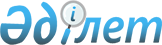 О признании утратившим силу постановления акимата города КокшетауПостановление акимата города Кокшетау Акмолинской области от 18 февраля 2016 года № А-2/300

      В соответствии с Законом Республики Казахстан от 24 марта 1998 года «О нормативных правовых актах», Правилами проведения правового мониторинга нормативных правовых актов, утвержденных постановлением Правительства Республики Казахстан от 25 августа 2011 года № 964, акимат города Кокшетау ПОСТАНОВЛЯЕТ:



      1. Признать утратившим силу постановление акимата города Кокшетау "Об установлении квоты рабочих мест для трудоустройства инвалидов по городу Кокшетау" от 21 января 2009 года № А-1/83 (зарегистрировано в Реестре государственной регистрации нормативных правовых актов № 1-1-97, опубликовано 5 февраля 2009 года в газетах «Степной маяк» и «Көкшетау»).



      2. Настоящее постановление вводится в действие со дня подписания.      Аким города                                Е.Маржикпаев
					© 2012. РГП на ПХВ «Институт законодательства и правовой информации Республики Казахстан» Министерства юстиции Республики Казахстан
				